The City School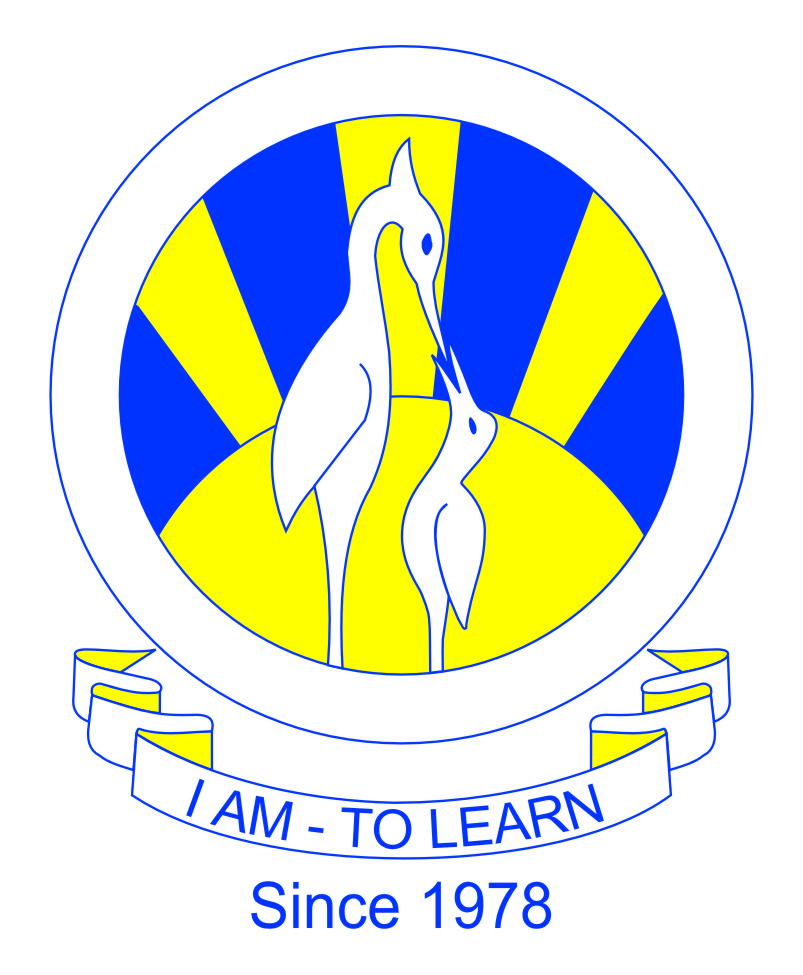 North Nazimabad Boys Campus2nd Monthly Test (1st Term)English (Paper A)Class 8Name: _____________________   Date: _______________ Section: ______ Max. Marks:   25Q1. Read the following text and answer the questions that follow:“Dawn take you all, and be stone to you!” said a voice that sounded like William’s. But it wasn't. For just at that moment the light came over the hill, and there was a mighty twitter in the branches. William never spoke for he stood turned to stone as he stooped; and Bert and Tom were stuck like rocks as they looked at him. And there they stand to this day, all alone, unless the birds perch on them; for trolls, as you probably know, must be underground before dawn, or they go back to the stuff of the mountains they are made of, and never move again. That is what had happened to Bert and Tom and William. He took it and gazed long at it, and he shook his head; for if he did not altogether approve of dwarves and their love of gold, he hated dragons and their cruel wickedness, and he grieved to remember the ruin of the town of Dale and its merry bells, and the burned banks of the bright River Running. The moon was shining in a broad silver crescent. He held up the map and the white light shone through it. “What is this?” he said. “There are moon-letters here, beside the plain runes which say ‘five feet high the door and three may walk abreast.’” “What are moon-letters?” asked the hobbit full of excitement. Suddenly a sword flashed in its own light. Bilbo saw it go right through the Great Goblin as he stood dumbfounded in the middle of his rage. He fell dead, and the goblin soldiers fled before the sword shrieking into the darkness. The sword went back into its sheath. “Follow me quick!” said a voice fierce and quiet; and before Bilbo understood what had happened he was trotting along again, as fast as he could trot, at the end of the line, down more dark passages with the yells of the goblin- hall growing fainter behind him. A pale light was leading them on. “Quicker, quicker!” said the voice. “The torches will soon be relit.”Then he asked his second: Voiceless it cries, Wingless flutters, Toothless bites, Mouthless mutters. “Half a moment!” cried Bilbo, who was still thinking uncomfortably about eating. Fortunately he had once heard something rather like this before, and getting his wits back he thought of the answer. A box without hinges, key, or lid, yet golden treasure inside is hid, he asked to gain time, until he could think of a really hard one. This he thought a dreadfully easy chestnut, though he had not asked it in the usual words. But it proved a nasty poser for Gollum. He hissed to himself, and still he did not answer; he whispered and spluttered.Bilbo’s heart jumped into his mouth. He gave a terrific squirm. Buttons burst off in all directions. He was through, with a torn coat and waistcoat, leaping down the steps like a goat, while bewildered goblins were still picking up his nice brass buttons on the doorstep. Of course they soon came down after him, hooting and hallooing, and hunting among the trees. But they don’t like the sun: it makes their legs wobble and their heads giddy. They could not find Bilbo with the ring on, slipping in and out of the shadow of the trees, running quick and quiet, and keeping out of the sun; so soon they went back grumbling and cursing to the guard at the door. Bilbo had escaped.          i. RTC: “The torches will soon be relit.”                                                                                                                     		  /3Speaker: ____________________Speaking to: ____________________Speaking when: ________________________________________________________________________________ii. Which sword is the author talking about in 3rd paragraph? What other names are used for it? What quality does it have?                                                                                                                                                                  		   /3__________________________________________________________________________________________________________________________________________________________________________________________iii. What are moon letters? _____________________________________________________________________   /1iv. Who is the author referring to as ‘they’ in the 6th paragraph? Give at least two characteristics of the characters. 													  /3__________________________________________________________________________________________________________________________________________________________________________________________v. Who asked this riddle: Voiceless it cries, Wingless flutters, Toothless bites, Mouthless mutters? What was the answer?                                                                                                                                                                          		/2_____________________________________________________________________________________________Q2) Choose the correct sentence. Name the tense too.                    			                                          /6i. Name: _______________________________________________a) Students nowadays often hate the effort required to write an essay.b) Students nowadays often hated the effort required to write an essay.c) Students nowadays often have hated the effort required to write an essay.ii. Name: ________________________________________________ a) Signposts are very helpful because they indicate the direction to take.b) Signposts are very helpful because they indicated the direction to take.c) Signposts are very helpful because they have indicated the direction to take.iii. Name: _______________________________________________a) The teacher quickly realises her mistake and corrected it.b) The teacher quickly realised her mistake and corrected it.c) The teacher has quickly realised her mistake and corrected it.iv. Name: _______________________________________________a) Students want better university transport since last year.b) Students wanted better university transport since last year.c) Students have wanted better university transport since last year.Q3) You had arranged an outing with your friend in the coming week but you realized that you will not be able to go. Write a letter to your friend. In your letter:Cancel the outing and apologiseExplain why you will not be able to meet your friendSuggest when and where you could see each other instead (Word limit 150 words, use proper tenses).       	/ 7